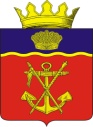 АДМИНИСТРАЦИЯКАЛАЧЁВСКОГО МУНИЦИПАЛЬНОГО РАЙОНА ВОЛГОГРАДСКОЙ ОБЛАСТИПОСТАНОВЛЕНИЕОт 23.04.2024 г.  № 325О внесении изменений в Постановление администрации Калачевского муниципального района Волгоградской области от 19.05.2021г. № 611  «Об утверждении Положения об оплате труда работников муниципальных учреждений образования и прочих учреждений, подведомственных комитету по образованию и молодежной политике администрации Калачевского муниципального района Волгоградской области» В соответствии  с перечнем поручений по реализации Послания Президента Федеральному собранию (утв. Президентом Российской Федерации 30 марта 2024г. № Пр-616),  администрация Калачевского муниципального районапостановляет:В Постановление администрации Калачевского муниципального района Волгоградской области от 19.05.2021г. № 611 «Об утверждении Положения об оплате труда работников муниципальных учреждений образования и прочих учреждений, подведомственных комитету по образованию и молодежной политике администрации Калачевского муниципального района Волгоградской области» (далее - Постановление) внести следующие изменения: В Приложение 4  к Положению об оплате труда работников муниципальных учреждений образования и прочих учреждений, подведомственных комитету по образованию и молодежной политике  администрации Калачевского муниципального района Волгоградской области, утвержденному Постановлением, пункт 9 изложить в новой редакции согласно Приложению 1 к настоящему Постановлению.Приложение 2  к Положению об оплате труда работников муниципальных учреждений образования и прочих учреждений, подведомственных комитету по образованию и молодежной политике  администрации Калачевского муниципального района Волгоградской области, утвержденному Постановлением, изложить в новой редакции согласно Приложению 2 к настоящему Постановлению.Настоящее постановление подлежит официальному опубликованию и распространяет свое действие на правоотношения возникшие с  01.03.2024 года.Контроль исполнения настоящего Постановления возложить на заместителя Главы Калачевского муниципального района Волгоградской области  А.Н.Прохорова.И.о. Главы Калачевского                                                                    муниципального района                                                    Н.П.ЗемсковаПриложение 1                                                                                              к Постановлению администрацииКалачевского муниципального района                                                                 	               Волгоградской области                                                                                        От 23.04.2024 г.  № 325Размер компенсационных выплат за работу в других условиях, отклоняющихся от нормальных	Приложение 2                                                                                              к Постановлению администрацииКалачевского муниципального района                                                                 	               Волгоградской области                                                                                        От 23.04.2024 г.  № 325Критерии для установления размера персонального повышающего коэффициента к минимальному должностному окладу (пропорционально нагрузке)N
п/пНаименование выплаты за работу в других условиях, отклоняющихся от нормальныхРазмер (%, рубли)1239.ежемесячное денежное вознаграждение за классное руководство10 000 рублей в населенных пунктах с численностью населения менее                100 тыс. человек (но не более 2 выплат ежемесячного денежного вознаграждения 1 педагогическому работнику при условии осуществления классного руководства в 2 и более классах)КритерийРазмер коэффициентаПоказателиУровень профессиональной подготовленности0,3Наличие квалификационной категории педагог-методист, педагог-наставникУровень профессиональной подготовленности0,2Наличие высшей квалификационной категорииУровень профессиональной подготовленности0,1Наличие первой квалификационной категорииОсобый режим работы0,25за работу в сельской местностиОсобый режим работыУстанавливается приказом комитета по образованию и молодежной политике, персонально в отношении конкретного образовательного учреждения на определенный срок в разрезе структурных подразделенийПедагогическим работникам образовательных учреждений за специфику работы